4ο ΓΕΛ ΣΤΑΥΡΟΥΠΟΛΗΣΕΝΗΜΕΡΩΣΗ ΜΑΘΗΤΩΝ ΤΗΣ Γ΄ΤΑΞΗΣΗ ΔΙΑΧΕΙΡΙΣΗ ΤΟΥ ΑΓΧΟΥΣ ΠΡΙΝ ΑΠΟ ΤΙΣ ΕΞΕΤΑΣΕΙΣΠΑΡΑΣΚΕΥΗ 23 ΦΕΒΡΟΥΑΡΙΟΥ 2024   11:00 Π.Μ.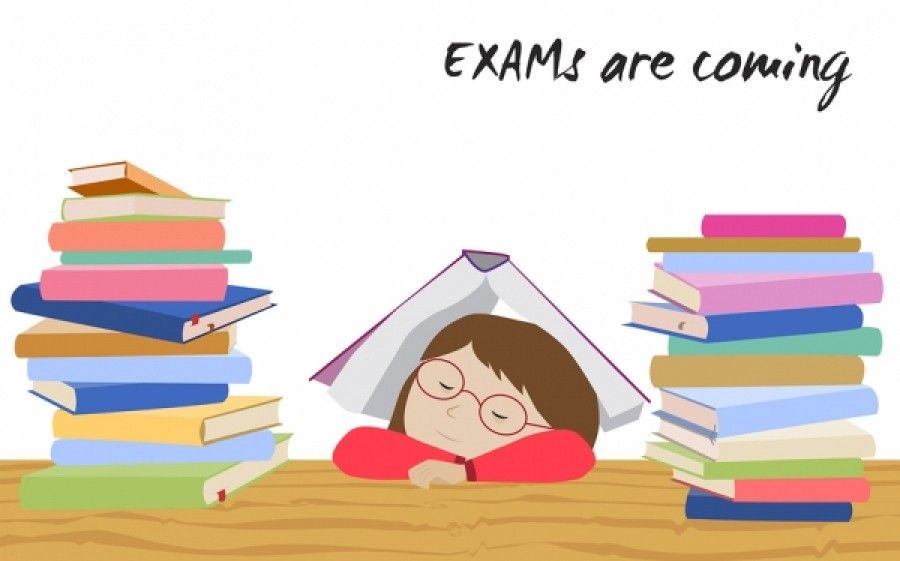 H ψυχολόγος   Νικολέττα Δαλάτση, θα συζητήσει με τους μαθητές και τις μαθήτριες της Γ΄ τάξης σχετικά με το άγχος πριν από τις εξετάσεις και πριν από σημαντικές αποφάσεις της ζωής μας.Θα μιλήσουμε σχετικά με:το λειτουργικό και το μη- λειτουργικό άγχος, τεχνικές άμεσης και χρόνιας αποφόρτισης άγχους και τις στερεοτυπικές σκέψεις, που γεννούν και συντηρούν το άγχος και πώς αποδομούνται. μπορούμε επιπλέον να συζητήσουμε και για τις προσδοκίες που έχουμε για τη ζωή μετά το Λύκειο, τα κριτήρια με τα οποία λαμβάνουμε αποφάσεις ζωής και τις ήπιες δεξιότητες, που διευκολύνουν τις σχέσεις είτε είναι φιλικές, είτε προσωπικές είτε συνεργατικές και πώς αυτές χτίζονταιΗ κ. Ν. Δαλάτση είναι ψυχολόγος, Msc Κοινωνικής Ψυχιατρικής – Αν. Προϊσταμένη Τμ. Απασχόλησης, Επαγγελματικού Προσανατολισμού,Εθελοντισμού και Προαγωγής της Υγείας, Δήμος Νεάπολης- Συκεών